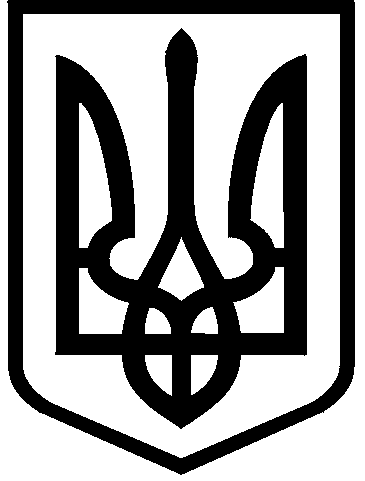 КИЇВСЬКА МІСЬКА РАДАІХ СКЛИКАННЯПОСТІЙНА КОМІСІЯ З ПИТАНЬ ОХОРОНИ ЗДОРОВ’Я ТА СОЦІАЛЬНОЇ ПОЛІТИКИвул. Хрещатик, 36, м. Київ, 01044                                                                                                    тел: (044) 202-71-05Протокол № 3/50чергового засідання постійної комісії Київської міської ради з питань охорони здоров’я та соціальної політики (далі – постійна комісія)від 22.03.2023Місце проведення: Київська міська рада, м. Київ, вул. Хрещатик, 36, 10 поверх, каб. 1017, початок засідання –  11.00.Склад комісії: 11 депутатів Київської міської ради.Присутні: 8 депутатів Київської міської ради, члени постійної комісії:Відсутні:  3 депутати Київської міської ради:Олександр ЛІНЧЕВСЬКИЙ;Богдана ТИМОЩУК; Костянтин УСОВ;Запрошені:Порядок денний:Питання охорони здоров’я:Щодо проведення заходів профілактики (запобігання) захворювання на гостру респіраторну хворобу, спричинену коронавірусом SARS-CoV-2 в місті Києві та готовності медичних закладів до лікування коронавірусної інфекції COVID-19.Доповідач: директорка Департаменту охорони здоров’я виконавчого органу Київської міської ради (Київської міської державної адміністрації) Валентина ГІНЗБУРГ.Про розгляд звернення Департаменту охорони здоров’я виконавчого органу Київської міської ради (Київської міської державної адміністрації) від 20.02.2023 № 061-1578/04.03 щодо надання інформації за 2022 рік про хід виконання завдань і заходів Міської цільової програми «Здоров’я киян» на  2020 – 2023 роки.Доповідач: директорка Департаменту охорони здоров’я виконавчого органу Київської міської ради (Київської міської державної адміністрації) Валентина ГІНЗБУРГ.Про розгляд звернення Департаменту охорони здоров’я виконавчого органу Київської міської ради (Київської міської державної адміністрації) від 20.02.2023 № 061-1579/04.03 щодо надання інформації за 2022 рік про хід виконання завдань і заходів Міської цільової програми «Громадське здоров’я» на 2022 – 2025 роки.Доповідач: директорка Департаменту охорони здоров’я виконавчого органу Київської міської ради (Київської міської державної адміністрації) Валентина ГІНЗБУРГ.Про заслуховування інформації щодо наявності заборгованості із виплати заробітної плати працівникам закладів охорони здоров’я міста Києва.Доповідач: директорка Департаменту охорони здоров’я виконавчого органу Київської міської ради (Київської міської державної адміністрації) Валентина ГІНЗБУРГ.Про розгляд звернення Бучанської міської ради від 02.03.2023                      № К-661/12.1.-07 щодо колективного звернення Київського міського будинку дитини ім. М.М. Городецького щодо збереження зазначеного закладу.Доповідачі: директорка Департаменту охорони здоров’я виконавчого органу Київської міської ради (Київської міської державної адміністрації) Валентина ГІНЗБУРГ; начальник Служби у справах дітей та сім'ї виконавчого органу Київської міської ради(Київської міської державної адміністрації) Валерій ТАНЦЮРА;керівниця Київського міського будинку дитини ім. Городецького Любов ЛІСУХА.Про розгляд звернення колективу первинної профспілкової організації Київського міського будинку дитини «Берізка» від 09.03.2023 № 14 щодо проблеми невиплати заробітної плати працівникам закладу та не вирішення питання щодо облаштування укриття в закладі.Доповідачі: директорка Департаменту охорони здоров’я виконавчого органу Київської міської ради (Київської міської державної адміністрації) Валентина ГІНЗБУРГ;голова первинної профспілкової організації Київського міського будинку дитини «Берізка» Тетяна БИКОВА.Про розгляд скарги (вх. від 14.03.2023 № КО-2382) щодо невиконання рішення Київської міської ради від 08.09.2022 року № 5405/5446 «Про внесення змін до деяких рішень Київської міської ради», що стосується виключення із реорганізації Дитячого спеціалізованого санаторію «ЯЛИНКА» та Дитячого спеціалізованого санаторію «Лісова поляна» Територіального медичного об’єднання «САНАТОРНОГО ЛІКУВАННЯ» у м. Києві.Доповідачі: директорка Департаменту охорони здоров’я виконавчого органу Київської міської ради (Київської міської державної адміністрації) Валентина ГІНЗБУРГ;уповноважена особа від скаржників Алла СОКОЛЕНКО.Питання соціальної політики: 2.1. Про розгляд проєкту рішення Київської міської ради «Про внесення змін до рішення Київської міської ради від 28 липня 2016 року № 861/861 «Про визначення переліків адміністративних послуг, які надаються через центри надання адміністративних послуг в місті Києві» (доручення заступника міського голови – секретаря Київської міської ради Володимира Бондаренка від 28.02.2023                                   № 08/231-273/ПР).Доповідачі: заступник міського голови – секретар Київської міської ради Володимир БОНДАРЕНКО; директорка Департаменту (Центр) надання адміністративних послуг Наталія ШАМРАЙ;директор Департаменту соціальної політики виконавчого органу Київської міської ради (Київської міської державної адміністрації) Руслан СВІТЛИЙ. 	2.2. Про розгляд проєкту рішення Київської міської ради «Про внесення змін до рішення Київської міської ради від 20 грудня 2018 року № 549/6600» (доручення заступника міського голови – секретаря Київської міської ради Володимира Бондаренка від 07.03.2023  № 08/231-295/ПР).Доповідачі: директор Департаменту інформаційно-комунікаційних технологій виконавчого органу Київської міської ради (Київської міської державної адміністрації) Олег ПОЛОВИНКО;директор Департаменту соціальної політики виконавчого органу Київської міської ради (Київської міської державної адміністрації) Руслан СВІТЛИЙ;директорка Департаменту освіти і науки виконавчого органу Київської міської ради (Київської міської державної адміністрації) Олена ФІДАНЯН.  2.3. Про розгляд проєкту рішення Київської міської ради «Про звернення Київської міської ради до Кабінету Міністрів України та Верховної Ради України стосовно внесення змін до Закону України «Про статус ветеранів війни, гарантії їх соціального захисту» щодо поліпшення соціального захисту ветеранів війни та членів сімей загиблих (померлих) ветеранів війни, Захисників та Захисниць України» (доручення заступника міського голови – секретаря Київської міської ради Володимира Бондаренка від 16.03.2023  № 08/231-323/ПР).Доповідач: депутатка Київської міської ради Марина ПОРОШЕНКО.2.4. Про розгляд проєкту рішення Київської міської ради «Про забезпечення харчуванням деяких категорій дітей у закладах дошкільної освіти та учнів закладів загальної середньої освіти, заснованих на комунальній власності територіальної громади міста Києва під час дії воєнного стану» (доручення заступника міського голови – секретаря Київської міської ради Володимира Бондаренка від 13.03.2023  № 08/231-310/ПР).Доповідач: депутатка Київської міської ради Олеся ЗУБРИЦЬКА, директорка Департаменту освіти і науки виконавчого органу Київської міської ради (Київської міської державної адміністрації) Олена ФІДАНЯН; директор Департаменту соціальної політики виконавчого органу Київської міської ради (Київської міської державної адміністрації) Руслан СВІТЛИЙ.Різне:3.1. Про розгляд проєкту рішення Київської міської ради «Про передачу ТОВАРИСТВУ З ОБМЕЖЕНОЮ ВІДПОВІДАЛЬНІСТЮ «МЕДИЧНИЙ ЦЕНТР «НАША РОДИНА» земельної ділянки в оренду для експлуатації та обслуговування медичного центру на вул. Великій Васильківській, 54-б у Голосіївському районі міста Києва (справа № 239362899)» (доручення заступника міського голови – секретаря Київської міської ради Володимира Бондаренка від 20.02.2023               № 08/231-229/ПР).Доповідачі: директорка Департаменту земельних ресурсів виконавчого органу Київської міської ради (Київської міської державної адміністрації) Валентина ПЕЛИХ;директор Товариства з обмеженою відповідальністю «МЕДИЧНИЙ ЦЕНТР «НАША РОДИНА» Сергій ДЖЕВАГА.СЛУХАЛИ: Марина ПОРОШЕНКО, голова постійної комісії, головуюча на засіданні, запропонувала прийняти за основу порядок денний із 12  питань чергового засідання постійної комісії Київської міської ради з питань охорони здоров’я та соціальної політики від 22.03.2023.ВИРІШИЛИ: Прийняти за основу порядок денний із 12 питань чергового засідання постійної комісії Київської міської ради з питань охорони здоров’я та соціальної політики від 22.03.2023.ГОЛОСУВАЛИ: за – 6, проти – 0, утримались – 0, не голосували – 1.Рішення прийнято.Питання, винесені на розгляд із голосу:1.8. СЛУХАЛИ:Марина ПОРОШЕНКО, голова постійної комісії, головуюча на засіданні, яка запропонувала включити до порядку денного засідання питання 1.8.: про розгляд пропозиції міжфракційного об’єднання Київської міської ради «Київ-за рівні можливості»  щодо проведення опитування лікарів первинної ланки з метою подальшого проведення тренінгів із запобігання домашньому  насильству. ВИРІШИЛИ: Включити до порядку денного засідання  питання 1.8.: про розгляд пропозиції міжфракційного об’єднання Київської міської ради «Київ-за рівні можливості»  щодо проведення опитування лікарів первинної ланки з метою подальшого проведення тренінгів із запобігання домашньому  насильству.ГОЛОСУВАЛИ: «за» – 7, «проти» – 0, «утримались» – 0, «не голосували» – 0.Рішення прийнято.СЛУХАЛИ:Марина ПОРОШЕНКО, голова постійної комісії, головуюча на засіданні, яка запропонувала розглянути питання 1.8. порядку денного на початку засідання.ВИРІШИЛИ:розглянути питання 1.8. порядку денного на початку засідання.ГОЛОСУВАЛИ: «за» – 7, «проти» – 0, «утримались» – 0, «не голосували» – 0.Рішення прийнято.СЛУХАЛИ:Марина ПОРОШЕНКО, голова постійної комісії, головуюча на засіданні, запропонувала прийняти в цілому порядок денний із  13 питань засідання постійної комісії Київської міської ради з питань охорони здоров’я та соціальної політики з питанням, включеним із голосу. ВИРІШИЛИ: Прийняти в цілому порядок денний із 13 питань засідання постійної комісії з питань охорони здоров’я та соціальної політики з питаннями, включеними із голосу.ГОЛОСУВАЛИ: «за» – 7, «проти» – 0, «утримались» – 0, «не голосували» – 0.Рішення прийнято.СЛУХАЛИ:Марина ПОРОШЕНКО, голова постійної комісії, головуюча на засіданні, відповідно до    ст. 18 Регламенту Київської міської ради звернулась до присутніх депутатів / депутаток, членів / членкинь постійної комісії із запитанням про наявність у будь-кого з них реального чи потенційного конфлікту інтересів стосовно будь-якого з питань порядку денного, а також про наявність у будь-кого з них відомостей про конфлікт інтересів іншого депутата / депутатки Київської міської ради. Про конфлікт інтересів заявлено не було.Розгляд (обговорення) питань порядку денного:Питання охорони здоров’я:Зміна черговості1.8. Про розгляд пропозиції міжфракційного об’єднання Київської міської ради «Київ-за рівні можливості»  щодо проведення опитування лікарів первинної ланки з метою подальшого проведення тренінгів із запобігання домашнього  насильства.СЛУХАЛИ: Марина ПОРОШЕНКО, голова постійної комісії, головуюча на засіданні, яка наголосила, що серед лікарів необхідно провести відповідне опитування, яке надасть можливість сформувати програму тренінгів, направлених на запобігання домашньому насильству серед населення.ВИСТУПИЛИ:Валентина ГІНЗБУРГ, директорка Департаменту охорони здоров’я виконавчого органу Київської міської ради (Київської міської державної адміністрації), яка наголосила, що необхідно створити опитувальник не для медичних працівників, а для постраждалої особи. Що саме має запитати лікар у пацієнта з метою отримання інформації щодо сімейного насильства серед населення.СЛУХАЛИ: Марина ПОРОШЕНКО, голова постійної комісії, головуюча на засіданні, яка запропонувала надати доручення Департаменту охорони здоров’я виконавчого органу Київської міської ради (Київської міської державної адміністрації) направити відповідні опитування лікарям первинних ланок закладів охорони здоров’я на ознайомлення та надання зворотного зв’язку.ВИРІШИЛИ: Надати доручення Департаменту охорони здоров’я виконавчого органу Київської міської ради (Київської міської державної адміністрації) направити відповідні опитування лікарям первинних ланок закладів охорони здоров’я на ознайомлення та надання зворотного зв’язку.ГОЛОСУВАЛИ: «за» – 7, «проти» – 0, «утримались» – , «не голосували» – 0.          Рішення  прийнято.СЛУХАЛИ:Марина ПОРОШЕНКО, голова постійної комісії, головуюча на засіданні, яка запропонувала змінити черговість розгляду питань та розглянути питання 2.4. порядку денного перед розглядом питання 1.1.ВИРІШИЛИ: Змінити черговість розгляду питань та розглянути питання 2.4. порядку денного перед розглядом питання 1.1.ГОЛОСУВАЛИ: «за» – 7, «проти» – 0, «утримались» – 0, «не голосували» – 0.Зміна черговості2.4. Про розгляд проєкту рішення Київської міської ради «Про забезпечення харчуванням деяких категорій дітей у закладах дошкільної освіти та учнів закладів загальної середньої освіти, заснованих на комунальній власності територіальної громади міста Києва під час дії воєнного стану» (доручення заступника міського голови – секретаря Київської міської ради Володимира Бондаренка від 13.03.2023  № 08/231-310/ПР).СЛУХАЛИ: Олеся ЗУБРИЦЬКА, депутатка Київської міської ради, яка доповіла про проєкт рішення Київської міської ради «Про забезпечення харчуванням деяких категорій дітей у закладах дошкільної освіти та учнів закладів загальної середньої освіти, заснованих на комунальній власності територіальної громади міста Києва під час дії воєнного стану» (доручення заступника міського голови – секретаря Київської міської ради Володимира Бондаренка від 13.03.2023  № 08/231-310/ПР). Зазначила, що вказаним проєктом рішення передбачено забезпечення харчуванням на час воєнного стану вихованців столичних закладів дошкільної освіти та учнів загальної середньої освіти, дітей Захисників та Захисниць України незалежно від місць їх реєстрації.ВИСТУПИЛИ:Олена ФІДАНЯН, директорка Департаменту освіти і науки виконавчого органу Київської міської ради (Київської міської державної адміністрації), яка наголосила на необхідності прийняття зазначеного рішення.Руслан СВІТЛИЙ, директор Департаменту соціальної політики виконавчого органу Київської міської ради (Київської міської державної адміністрації), який звернувся з проханням підтримати вказаний проєкт рішення з рекомендаціями Департаменту соціальної політики виконавчого органу Київської міської ради (Київської міської державної адміністрації), викладених у листі від 22.03.2023             № 051-3190.СЛУХАЛИ:Марина ПОРОШЕНКО, голова постійної комісії, головуюча на засіданні, яка запропонувала підтримати проєкт рішення Київської міської ради «Про забезпечення харчуванням деяких категорій дітей у закладах дошкільної освіти та учнів закладів загальної середньої освіти, заснованих на комунальній власності територіальної громади міста Києва під час дії воєнного стану» (доручення заступника міського голови – секретаря Київської міської ради Володимира Бондаренка від 13.03.2023  № 08/231-310/ПР) з рекомендаціями Департаменту соціальної політики виконавчого органу Київської міської ради (Київської міської державної адміністрації), викладених у листі від 22.03.2023                                    № 051-3190.ВИРІШИЛИ: Підтримати проєкт рішення Київської міської ради «Про забезпечення харчуванням деяких категорій дітей у закладах дошкільної освіти та учнів закладів загальної середньої освіти, заснованих на комунальній власності територіальної громади міста Києва під час дії воєнного стану» (доручення заступника міського голови – секретаря Київської міської ради Володимира Бондаренка від 13.03.2023  № 08/231-310/ПР) з рекомендаціями Департаменту соціальної політики виконавчого органу Київської міської ради (Київської міської державної адміністрації), викладених у листі від 22.03.2023                                    № 051-3190.ГОЛОСУВАЛИ: «за» – 7, «проти» – 0, «утримались» – , «не голосували» – 0.          Рішення  прийнято.Щодо проведення заходів профілактики (запобігання) захворювання на гостру респіраторну хворобу, спричинену коронавірусом SARS-CoV-2 в місті Києві та готовності медичних закладів до лікування коронавірусної інфекції COVID-19.СЛУХАЛИ: Валентина ГІНЗБУРГ, директорка Департаменту охорони здоров’я виконавчого органу Київської міської ради (Київської міської державної адміністрації), яка надала інформацію, що на сьогодні існує щотижнева тенденція збільшення випадків захворювання на Covid-19.Марина ПОРОШЕНКО, голова постійної комісії, головуюча на засіданні, яка запропонувала заслухану інформацію взяти до відома.ВИРІШИЛИ: Заслухану інформацію взяти до відома.ГОЛОСУВАЛИ: «за» – 6, «проти» – 0, «утримались» – 0, «не голосували» – 1.Рішення прийнято.Про розгляд звернення Департаменту охорони здоров’я виконавчого органу Київської міської ради (Київської міської державної адміністрації) від 20.02.2023 № 061-1578/04.03 щодо надання інформації за 2022 рік про хід виконання завдань і заходів Міської цільової програми «Здоров’я киян» на                   2020–2023 роки.СЛУХАЛИ:Валентина ГІНЗБУРГ, директорка Департаменту охорони здоров’я виконавчого органу Київської міської ради (Київської міської державної адміністрації), яка надала інформацію за 2022 рік про хід виконання завдань і заходів Міської цільової програми «Здоров’я киян» на  2020–2023 роки.Марина ПОРОШЕНКО, голова постійної комісії, головуюча на засіданні, яка запропонувала заслухану інформацію взяти до відома.ВИРІШИЛИ: Заслухану інформацію взяти до відома.ГОЛОСУВАЛИ: «за» – 7, «проти» – 0, «утримались» – 0, «не голосували» – 0.Рішення прийнято.Про розгляд звернення Департаменту охорони здоров’я виконавчого органу Київської міської ради (Київської міської державної адміністрації) від 20.02.2023 № 061-1579/04.03 щодо надання інформації за 2022 рік про хід виконання завдань і заходів Міської цільової програми «Громадське здоров’я» на 2022–2025 роки.СЛУХАЛИ:Валентина ГІНЗБУРГ, директорка Департаменту охорони здоров’я виконавчого органу Київської міської ради (Київської міської державної адміністрації), яка надала інформацію за 2022 рік про хід виконання завдань і заходів Міської цільової програми «Громадське здоров’я» на 2022–2025 роки.Марина ПОРОШЕНКО, голова постійної комісії, головуюча на засіданні, яка запропонувала заслухану інформацію взяти до відома.ВИРІШИЛИ: Заслухану інформацію взяти до відома.ГОЛОСУВАЛИ: «за» – 7, «проти» – 0, «утримались» – 0, «не голосували» – 0.Рішення прийнято.Про заслуховування інформації щодо наявності заборгованості із виплати заробітної плати працівникам закладів охорони здоров’я міста Києва.СЛУХАЛИ:Валентина ГІНЗБУРГ, директорка Департаменту охорони здоров’я виконавчого органу Київської міської ради (Київської міської державної адміністрації), яка надала інформацію про те, що станом на сьогодні наявна кредиторська заборгованість з виплати заробітної плати в Комунальному некомерційному підприємстві «Консультативно-діагностичний центр» Подільського району                 м. Києва та в Комунальному некомерційному підприємстві «Консультативно-діагностичний центр» Печерського району м. Києва. На разі,  в Комунальному некомерційному підприємстві «Консультативно-діагностичний центр» Подільського району м. Києва залишилася заборгованість  у розмірі 3 млн грн. На сьогодні проводиться аналіз стану виплат заробітної плати в закладах охорони здоров’я Департаменту охорони здоров’я виконавчого органу Київської міської ради (Київської міської державної адміністрації), заборгованість систематично покриватиметься в мірі надходження фінансування НСЗУ.Марина ПОРОШЕНКО, голова постійної комісії, головуюча на засіданні, яка запропонувала заслухану інформацію взяти до відома.ВИРІШИЛИ: Заслухану інформацію взяти до відома.ГОЛОСУВАЛИ: «за» – 7, «проти» – 0, «утримались» – 0, «не голосували» – 0.Рішення прийнято.Про розгляд звернення Бучанської міської ради від 02.03.2023                      № К-661/12.1.-07 щодо колективного звернення Київського міського будинку дитини ім. М.М. Городецького щодо збереження зазначеного закладу.СЛУХАЛИ:Любов ЛІСУХА, керівниця Київського міського будинку дитини                               ім. Городецького, яка наголосила на необхідності збереження закладу, завершення реорганізації та створення медичного центу реабілітації і паліативної допомоги дітям. ВИСТУПИЛИ:Марина ПОРОШЕНКО, голова постійної комісії, головуюча на засіданні, яка зазначила, що процес реорганізації вказаного закладу триває 2 роки. Пройшло достатньо часу, щоб завершити реорганізацію та створити медичний центр реабілітації і паліативної допомоги.Любов ЛІСУХА, керівниця Київського міського будинку дитини                                       ім. Городецького, яка наголосила, що процес реорганізації не завершений через заборонні приписи Державної служби України з надзвичайних ситуацій.Валентина ГІНЗБУРГ, директорка Департаменту охорони здоров’я виконавчого органу Київської міської ради (Київської міської державної адміністрації), проінформувала, що виконавчим органом проводяться всі необхідні заходи направлені на завершення реорганізації. Заборгованість із виплати заробітної плати погашена в повному обсязі.Тетяна БАДИЛЕВИЧ, завідуюча юридичного сектору Служби у справах дітей, яка зазначила, що Службою у справах дітей вживаються необхідні заходи направлені на реорганізацію Київського міського будинку дитини                                      ім. Городецького, шляхом приєднання до Київського міського центру соціальної підтримки дітей та сімей. Повідомила, що наразі проводяться бюджетні розрахунки по виділенню коштів на забезпечення утримання закладу та оплати праці колективу закладу. СЛУХАЛИ: Марина ПОРОШЕНКО, голова постійної комісії, головуюча на засіданні, яка запропонувала заслухану інформацію взяти до відома.ВИРІШИЛИ: Заслухану інформацію взяти до відома.ГОЛОСУВАЛИ: «за» – 6, «проти» – 0, «утримались» – 0, «не голосували» – 0.Рішення прийнято.Про розгляд звернення колективу первинної профспілкової організації Київського міського будинку дитини «Берізка» від 09.03.2023 № 14 щодо проблеми невиплати заробітної плати працівникам закладу та не вирішення питання щодо облаштування укриття в закладі.СЛУХАЛИ:Тетяна БИКОВА, голова первинної профспілкової організації Київського міського будинку дитини «Берізка», наголосила, що наразі існує заборгованість із виплати заробітної платі працівникам закладу з січня по березень 2023 року.Зазначила, що питання щодо облаштування укриття на території закладу не вирішено.ВИСТУПИЛИ:Валентина ГІНЗБУРГ, директорка Департаменту охорони здоров’я виконавчого органу Київської міської ради (Київської міської державної адміністрації), зазначила, що заробітна плата не виплачена, оскільки за інформацією Державної казначейської служби кошторисні картки не прийняті до реєстрації так як картки із зразками підписів неналежно оформлені. Тому виплату заробітної плати працівникам дитячого будинку дитини буде здійснено після належного оформлення керівником дитячого будинку дитини карти із зразками підписів та замовлення коштів на виплату заробітної плати.ВЗЯЛИ УЧАСТЬ У ОБГОВОРЕННІ:Олександр МОГИЛЬНИЙ, Сергій КУБАНСЬКИЙ, Марина ПОРОШЕНКО.СЛУХАЛИ:Марина ПОРОШЕНКО, голова постійної комісії, головуюча на засіданні, яка запропонували надати доручення Департаменту охорони здоров’я виконавчого органу Київської міської ради (Київської міської державної адміністрації) Доручити Департаменту охорони здоров’я:1) вжити заходів щодо погашення заборгованості по виплаті заробітної плати працівникам Київського міського будинку дитини «Берізка»;2) опрацювати питання щодо укриття у закладі.ВИРІШИЛИ: Доручити Департаменту охорони здоров’я:1) вжити заходів щодо погашення заборгованості по виплаті заробітної плати працівникам Київського міського будинку дитини «Берізка»;2) опрацювати питання щодо укриття у закладі.ГОЛОСУВАЛИ: «за» – 7, «проти» – 0, «утримались» – 0, «не голосували» – 0.Рішення прийнято.Про розгляд скарги (вх. від 14.03.2023 № КО-2382) щодо невиконання рішення Київської міської ради від 08.09.2022 року № 5405/5446 «Про внесення змін до деяких рішень Київської міської ради», що стосується виключення із реорганізації Дитячого спеціалізованого санаторію «ЯЛИНКА» та Дитячого спеціалізованого санаторію «Лісова поляна» Територіального медичного об’єднання «САНАТОРНОГО ЛІКУВАННЯ» у м. Києві.СЛУХАЛИ:Алла СОКОЛЕНКО, уповноважений представник від працівників Дитячого спеціалізованого санаторію «ЯЛИНКА», яка зазначила, що наразі санаторій працює, в наявності 300 місць, відкрито відділення онкології. Всі пошкодження закладу усунуто. Наголосила, що наразі є наказ про реорганізацію закладу, хоча у вересні 2022 року санаторій був виключений з переліку закладів на реорганізацію. 28 лютого 2023 року отримали наказ про звільнення працівників. Відповідно, заробітна плата не виплачується. Наказ про прийняття на роботу відсутній.ВЗЯЛИ УЧАСТЬ У ОБГОВОРЕННІ:Валентина ГІНЗБУРГ, Марина ПОРОШЕНКО.ВИСТУПИЛИ:Марина ПОРОШЕНКО, голова постійної комісії, головуюча на засіданні, яка наголосила на необхідності ініціювати рішення про повернення Дитячого спеціалізованого санаторію «ЯЛИНКА» та Дитячого спеціалізованого санаторію «Лісова поляна» Територіального медичного об’єднання «САНАТОРНОГО ЛІКУВАННЯ» у м. Києві до переліку закладів, які підлягають реорганізації. Запропонувала надати доручення Департаменту охорони здоров’я виконавчого органу Київської міської ради (Київської міської державної адміністрації) вжити заходів щодо погашення заборгованості із виплати заробітної плати працівникам закладів.ВИРІШИЛИ: Надати доручення Департаменту охорони здоров’я виконавчого органу Київської міської ради (Київської міської державної адміністрації) вжити заходів щодо погашення заборгованості із виплати заробітної плати працівникам закладів. ГОЛОСУВАЛИ: «за» – 7, «проти» – 0, «утримались» – 0, «не голосували» – 0.Рішення прийнято.Питання соціальної політики: 2.1. Про розгляд проєкту рішення Київської міської ради «Про внесення змін до рішення Київської міської ради від 28 липня 2016 року № 861/861 «Про визначення переліків адміністративних послуг, які надаються через центри надання адміністративних послуг в місті Києві» (доручення заступника міського голови – секретаря Київської міської ради Володимира Бондаренка від 28.02.2023 № 08/231-273/ПР).СЛУХАЛИ:Наталія ШАМРАЙ, директорка Департаменту (Центр) надання адміністративних послуг, яка доповіла про проєкт рішення Київської міської ради «Про внесення змін до рішення Київської міської ради від 28 липня 2016 року № 861/861 «Про визначення переліків адміністративних послуг, які надаються через центри надання адміністративних послуг в місті Києві» (доручення заступника міського голови – секретаря Київської міської ради Володимира Бондаренка від 28.02.2023  № 08/231-273/ПР).ВИСТУПИЛИ:Руслан СВІТЛИЙ, директор Департаменту соціальної політики виконавчого органу Київської міської ради (Київської міської державної адміністрації), який заначив, що оскільки держава наразі планує передати всі функції на Пенсійний фонд України, Департамент вимушений піти на такий крок. Департамент готовий співпрацювати з районами та Центрами надання адміністративних послуг, з метою посилення соціального захисту населення в м. Києві.Ольга МОЗГОВА, начальниця управління соціального захисту населення Печерської районної в місті Києві державної адміністрації, яка зазначила, що відповідно до деяких законодавчих актів, управління соціального захисту населення  не має права не прийняти заяву від населення. Наголосила, що потрібно чітко прописати оформлення та прийняття заяв, щоб уникнути соціальної напруги серед населення.ВИСТУПИЛИ:Марина ПОРОШЕНКО, голова постійної комісії, головуюча на засіданні, яка зазначила, що посилаючись на Закон України «Про надання адміністративних послуг», слід не забувати, що існує Закон України «Про надання соціальних послуг» такої ж ваги. Тому на сьогоднішній день існує правова колізія, результатом якої може стати скорочення функцій районних управлень соціального захисту,  а також обмеження прав киян. Наголосила, що викликає занепокоєння послуга 00139 «Прийняття рішення щодо надання соціальних послуг». Адже відповідно до статті 19 Закону України «Про соціальні послуги» підставою для розгляду питання надання соціальних послуг є подання заяви до структурного підрозділу з питань соціального захисту населення.Марина ХОНДА, заступниця голови Київської міської державної адміністрації з питань здійснення самоврядних повноважень, яка зазначила, що Центри надання адміністративних послуг будуть лише приймати заяви від громадян, а приймати рішення щодо надання послуги будуть управління соціального захисту населення. Зазначила, що з головами районних в місті Києві державних адміністрацій існує домовленість, що під приміщення, в яких будуть надавати послуги працівники Центрів надання адміністративних послуг, буде виділено капітальні видатки, щоб працівникам було комфортно працювати та приймати людей. Наголосила, що заяви від людей будуть потрапляти до єдиної бази, в якому б районі міста не була б подана заява.Юлія УЛАСИК, секретар постійної комісії, яка наголосила, що відповідно до рішення, є загроза скорочення штату управлінь соціального захисту населення та посилення штату Центрів надання адміністративних послуг.ВЗЯЛИ УЧАСТЬ У ОБГОВОРЕННІ:Юлія УЛАСИК, Олександр ГОНЧАРОВ, Марина ХОНДА, Марина ПОРОШЕНКО.СЛУХАЛИ: Марина ПОРОШЕНКО, голова постійної комісії, головуюча на засіданні, яка запропонувала поставити на голосування проєкт рішення Київської міської ради «Про внесення змін до рішення Київської міської ради від 28 липня 2016 року № 861/861 «Про визначення переліків адміністративних послуг, які надаються через центри надання адміністративних послуг в місті Києві» (доручення заступника міського голови – секретаря Київської міської ради Володимира Бондаренка від 28.02.2023 № 08/231-273/ПР).ВИРІШИЛИ: Поставити на голосування  проєкт рішення Київської міської ради «Про внесення змін до рішення Київської міської ради від 28 липня 2016 року                    № 861/861 «Про визначення переліків адміністративних послуг, які надаються через центри надання адміністративних послуг в місті Києві» (доручення заступника міського голови – секретаря Київської міської ради Володимира Бондаренка від 28.02.2023                                         № 08/231-273/ПР).ГОЛОСУВАЛИ: «за» – 4, «проти» – 0, «утримались» – 3, «не голосували» – 0.                   Рішення не прийнято.2.2. Про розгляд проєкту рішення Київської міської ради «Про внесення змін до рішення Київської міської ради від 20 грудня 2018 року № 549/6600» (доручення заступника міського голови – секретаря Київської міської ради Володимира Бондаренка від 07.03.2023  № 08/231-295/ПР).СЛУХАЛИ: Ганна ЛИСАК, заступниця директора Департаменту інформаційно-комунікаційних технологій виконавчого органу Київської міської ради (Київської міської державної адміністрації), яка надала інформацію про проєкт рішення Київської міської ради «Про внесення змін до рішення Київської міської ради від 20 грудня 2018 року № 549/6600» (доручення заступника міського голови – секретаря Київської міської ради Володимира Бондаренка від 07.03.2023  № 08/231-295/ПР).ВИСТУПИЛИ:Марина ПОРОШЕНКО, голова постійної комісії, головуюча на засіданні, з пропозицією підтримати проєкт рішення Київської міської ради «Про внесення змін до рішення Київської міської ради від 20 грудня 2018 року № 549/6600» (доручення заступника міського голови – секретаря Київської міської ради Володимира Бондаренка від 07.03.2023  № 08/231-295/ПР).ВИРІШИЛИ: Підтримати проєкт рішення Київської міської ради «Про внесення змін до рішення Київської міської ради від 20 грудня 2018 року № 549/6600» (доручення заступника міського голови – секретаря Київської міської ради Володимира Бондаренка від 07.03.2023  № 08/231-295/ПР).ГОЛОСУВАЛИ: «за» – 6, «проти» – 0, «утримались» – 0, «не голосували» – 0.Рішення прийнято.2.3.  Про розгляд проєкту рішення Київської міської ради «Про звернення Київської міської ради до Кабінету Міністрів України та Верховної Ради України стосовно внесення змін до Закону України «Про статус ветеранів війни, гарантії їх соціального захисту» щодо поліпшення соціального захисту ветеранів війни та членів сімей загиблих (померлих) ветеранів війни, Захисників та Захисниць України» (доручення заступника міського голови – секретаря Київської міської ради Володимира Бондаренка від 16.03.2023  № 08/231-323/ПР).СЛУХАЛИ: Марина ПОРОШЕНКО, голова постійної комісії, головуюча на засіданні, яка надала інформацію про проєкт рішення Київської міської ради «Про звернення Київської міської ради до Кабінету Міністрів України та Верховної Ради України стосовно внесення змін до Закону України «Про статус ветеранів війни, гарантії їх соціального захисту» щодо поліпшення соціального захисту ветеранів війни та членів сімей загиблих (померлих) ветеранів війни, Захисників та Захисниць України» (доручення заступника міського голови – секретаря Київської міської ради Володимира Бондаренка від 16.03.2023  № 08/231-323/ПР). Зазначила, що проєкт рішення був підготовлений за пропозицією депутата Київської міської ради Юрія ЗУБКА. Наголосила, що всі члени постійної комісії є суб’єктами подання вказаного проєкту рішення, запропонувала поставити зазначений проєкт рішення на голосування.ВИРІШИЛИ: Підтримати проєкт рішення Київської міської ради «Про звернення Київської міської ради до Кабінету Міністрів України та Верховної Ради України стосовно внесення змін до Закону України «Про статус ветеранів війни, гарантії їх соціального захисту» щодо поліпшення соціального захисту ветеранів війни та членів сімей загиблих (померлих) ветеранів війни, Захисників та Захисниць України» (доручення заступника міського голови – секретаря Київської міської ради Володимира Бондаренка від 16.03.2023  № 08/231-323/ПР).ГОЛОСУВАЛИ: «за» – 6, «проти» – 0, «утримались» – 0, «не голосували» – 0.Рішення прийнято.3. Різне:3.1. Про розгляд проєкту рішення Київської міської ради «Про передачу ТОВАРИСТВУ З ОБМЕЖЕНОЮ ВІДПОВІДАЛЬНІСТЮ «МЕДИЧНИЙ ЦЕНТР «НАША РОДИНА» земельної ділянки в оренду для експлуатації та обслуговування медичного центру на вул. Великій Васильківській, 54-б у Голосіївському районі міста Києва (справа № 239362899)» (доручення заступника міського голови – секретаря Київської міської ради Володимира Бондаренка від 20.02.2023               № 08/231-229/ПР).СЛУХАЛИ: Віктор ДВОРНІКОВ, перший заступник директора Департаменту земельних ресурсів виконавчого органу Київської міської ради (Київської міської державної адміністрації), який надав інформацію про проєкт рішення Київської міської ради «Про передачу ТОВАРИСТВУ З ОБМЕЖЕНОЮ ВІДПОВІДАЛЬНІСТЮ «МЕДИЧНИЙ ЦЕНТР «НАША РОДИНА» земельної ділянки в оренду для експлуатації та обслуговування медичного центру на вул. Великій Васильківській, 54-б у Голосіївському районі міста Києва (справа № 239362899)» (доручення заступника міського голови – секретаря Київської міської ради Володимира Бондаренка від 20.02.2023  № 08/231-229/ПР).ВИСТУПИЛИ:Марина ПОРОШЕНКО, голова постійної комісії, головуюча на засіданні, яка поставила на голосування проєкт рішення Київської міської ради «Про передачу ТОВАРИСТВУ З ОБМЕЖЕНОЮ ВІДПОВІДАЛЬНІСТЮ «МЕДИЧНИЙ ЦЕНТР «НАША РОДИНА» земельної ділянки в оренду для експлуатації та обслуговування медичного центру на вул. Великій Васильківській, 54-б у Голосіївському районі міста Києва (справа № 239362899)» (доручення заступника міського голови – секретаря Київської міської ради Володимира Бондаренка від 20.02.2023                  № 08/231-229/ПР).ВИРІШИЛИ: Підтримати проєкт рішення Київської міської ради «Про передачу ТОВАРИСТВУ З ОБМЕЖЕНОЮ ВІДПОВІДАЛЬНІСТЮ «МЕДИЧНИЙ ЦЕНТР «НАША РОДИНА» земельної ділянки в оренду для експлуатації та обслуговування медичного центру на вул. Великій Васильківській, 54-б у Голосіївському районі міста Києва (справа № 239362899)» (доручення заступника міського голови – секретаря Київської міської ради Володимира Бондаренка від 20.02.2023                 № 08/231-229/ПР).ГОЛОСУВАЛИ: «за» – 6, «проти» – 0, «утримались» – 0, «не голосували» – 0.Рішення прийнято.СЛУХАЛИ:Наталія БЕРІКАШВІЛІ, перша заступниця голови постійної комісії, яка запропонувала внести до порядку денного питання 3.2.: про розгляд звернення Департаменту суспільних комунікацій виконавчого органу Київської міської ради (Київської міської державної адміністрації) від 14.03.2023 №  059-572 щодо надання кандидатури до складу конкурсної комісії міського конкурсу проєктів та програм розвитку місцевого самоврядування 2023 року.Марина ПОРОШЕНКО, голова постійної комісії, головуюча на засіданні, яка запропонувала включити до порядку денного питання 3.2.: про розгляд звернення Департаменту суспільних комунікацій виконавчого органу Київської міської ради (Київської міської державної адміністрації) від 14.03.2023 №  059-572 щодо надання кандидатури до складу конкурсної комісії міського конкурсу проєктів та програм розвитку місцевого самоврядування 2023 року.ВИРІШИЛИ: Включити до порядку денного питання 3.2.: про розгляд звернення Департаменту суспільних комунікацій виконавчого органу Київської міської ради (Київської міської державної адміністрації) від 14.03.2023 №  059-572 щодо надання кандидатури до складу конкурсної комісії міського конкурсу проєктів та програм розвитку місцевого самоврядування 2023 року.ГОЛОСУВАЛИ: «за» – 6, «проти» – 0, «утримались» – 0, «не голосували» – 0.Рішення прийнято.3.2. Про розгляд звернення Департаменту суспільних комунікацій виконавчого органу Київської міської ради (Київської міської державної адміністрації) від 14.03.2023 №  059-572 щодо надання кандидатури до складу конкурсної комісії міського конкурсу проєктів та програм розвитку місцевого самоврядування 2023 року.СЛУХАЛИ: Марина ПОРОШЕНКО, голова постійної комісії, головуюча на засіданні, яка запропонувала почергово проголосувати за надання кандидатури щодо до складу конкурсної комісії міського конкурсу проєктів та програм розвитку місцевого самоврядування 2023 року.ВИРІШИЛИ: Поставити на голосування надання кандидатури Вадима ІВАНЧЕНКА, першого заступнику голови постійної комісії, до складу конкурсної комісії міського конкурсу проєктів та програм розвитку місцевого самоврядування 2023 року, першого заступнику голови постійної комісії.ГОЛОСУВАЛИ: «за» – 4, «проти» – 0, «утримались» – 1, «не голосували» – 2.Рішення не прийнято.СЛУХАЛИ:Юлія УЛАСИК, секретар постійної комісії, яка наголосила, оскільки кандидатура Вадима ІВАНЧЕНКА не набрала достатньої кількості голосів, поставити на голосування кандидатуру Олесі ПИНЗЕНИК. Якщо не буде достатньої кількості голосів по кандидатурі Олесі ПИНЗЕНИК, то необхідно скасувати голосування за кандидатуру Вадима ІВАНЧЕНКА, першого заступника голови постійної комісії, до складу конкурсної комісії міського конкурсу проєктів та програм розвитку місцевого самоврядування 2023 року та проголосувати повторно.ВИРІШИЛИ: Поставити на голосування надання кандидатури Олесі ПИНЗЕНИК, членкині постійної комісії, до складу конкурсної комісії міського конкурсу проєктів та програм розвитку місцевого самоврядування 2023 року.ГОЛОСУВАЛИ: «за» – 2, «проти» – 0, «утримались» – 5, «не голосували» – 0.Рішення  не прийнято.ВИРІШИЛИ: Скасувати голосування за кандидатуру Вадима ІВАНЧЕНКА, першого заступника голови постійної комісії, до складу конкурсної комісії міського конкурсу проєктів та програм розвитку місцевого самоврядування 2023 року.ГОЛОСУВАЛИ: «за» – 6, «проти» – 0, «утримались» – 1, «не голосували» – 0.Рішення  прийнято.СЛУХАЛИ:Марина ПОРОШЕНКО, голова постійної комісії, головуюча на засіданні, яка запропонувала повторно поставити на голосування надання кандидатури Вадима ІВАНЧЕНКА, першого заступника голови постійної комісії до складу конкурсної комісії міського конкурсу проєктів та програм розвитку місцевого самоврядування 2023 року.ВИРІШИЛИ: Підтримати надання кандидатури Вадима ІВАНЧЕНКА, першого заступника голови постійної комісії,  до складу конкурсної комісії міського конкурсу проєктів та програм розвитку місцевого самоврядування 2023 року.ГОЛОСУВАЛИ: «за» – 6, «проти» – 0, «утримались» – 1, «не голосували» – 0.Рішення  прийнято.Голова постійної комісії                                                    Марина ПОРОШЕНКОСекретар постійної комісії                                                              Юлія УЛАСИКМарина ПОРОШЕНКО– голова постійної комісії, головуюча на засіданні;Вадим ІВАНЧЕНКО– перший заступник голови постійної комісії;Наталія БЕРІКАШВІЛІЮлія УЛАСИКОлеся ПИНЗЕНИКЯрина АР’ЄВАОлександр ГОНЧАРОВВячеслав НЕПОП– перша заступниця голови постійної комісії;– секретар постійної комісії;– членкиня постійної комісії (присутня до завершення розгляду питання 1.4);– членкиня постійної комісії;– член постійної комісії;– член постійної комісії (присутній з розгляду пит.1.6).Валентина ГІНЗБУРГ – директорка Департаменту охорони здоров’я виконавчого органу Київської міської ради (Київської міської державної адміністрації);Валентин СВІТЛИЙ– директор Департаменту соціальної політики виконавчого органу Київської міської ради (Київської міської державної адміністрації);Наталія ШАМРАЙдиректорка Департаменту (Центр) надання адміністративних послуг виконавчого органу Київської міської ради (Київської міської державної адміністрації);                                                                       Олеся ЗУБРИЦЬКА депутатка Київської міської ради;Сергій КУБАНСЬКИЙ голова Ради Київської міської профспілки працівників охорони здоров'я;  Олена ФІДАНЯН директорка Департаменту освіти і науки виконавчого органу Київської міської ради (Київської міської державної адміністрації);Алла СОКОЛЕНКО уповноважений представник від працівників Дитячого спеціалізованого санаторію «ЯЛИНКА»;Тетяна БАДИЛЕВИЧЛюбов ЛІСУХАТетяна БИКОВАОлександр МОГИЛЬНИЙТетяна СТОРОЖЧУК Наталія ІГНАТЕНКОВА Наталія ВОЛОДІНАІрина ШЕВЧЕНКОЛілія БУРШУЛЯКІгор АНДРІЯНОВГанна ЩЕРБАНЬЮлія ШПАКЛюдмила БОНДАРЕНКОАлла СКЛЯРНаталія АХМАДОВАТетяна СОЯАнастасія ФІЛОНЕНКООлександра СОЯОлена КЛЕБАНОВАОльга МОЗГОВАСвітлана КЛЕБАНОВАЛеонід ПАВЛЕНКОТетяна ШАХРАЙВіктор ДАВИДЕНКОГанна ЛИСИКВіктор ДВОРНІКОВ завідуюча юридичного сектору Служби у справах дітей; керівниця Київського міського будинку дитини ім. Городецького; голова первинної профспілкової організації Київського міського будинку дитини «Берізка»; керівник Київського міського будинку дитини «Берізка» виконувач обов'язків начальника управління (Центру) надання адміністративних послуг Голосіївської районної в місті Києві державної адміністрації; начальниця управління (Центру) надання адміністративних послуг Дарницької районної в місті Києві державної адміністрації; начальниця управління (Центру) надання адміністративних послуг Деснянської районної в місті Києві державної адміністрації; виконувач обов'язків начальника управління (Центру) надання адміністративних послуг Дніпровської районної в місті Києві державної адміністрації; начальниця управління (Центру) надання адміністративних послуг Оболонської районної в місті Києві державної адміністрації  начальник управління (Центру) надання адміністративних послуг Печерської районної в місті Києві державної адміністрації  начальниця управління (Центру) надання адміністративних послуг Подільської районної в місті Києві державної адміністрації   начальник управління (Центру) надання адміністративних послуг Святошинської районної в місті Києві державної адміністрації; начальниця управління (Центру) надання адміністративних послуг Солом’янської районної в місті Києві державної адміністрації;   виконувач обов'язків начальника Управління (Центру) надання адміністративних послуг Шевченківської районної в місті Києві державної адміністрації; начальниця управління соціального захисту населення Голосіївської районної в місті Києві державної адміністрації; начальниця правління соціального захисту населення Дарницької районної в місті Києві державної адміністрації; начальниця управління соціального захисту населення Деснянської районної в місті Києві державної адміністрації; начальниця управління соціального захисту населення Дніпровської районної в місті Києві державної адміністрації; начальниця управління соціального захисту населення Оболонської районної в місті Києві державної адміністрації; начальниця управління соціального захисту населення Печерської районної в місті Києві державної адміністрації; начальниця управління соціального захисту населення Подільської районної в місті Києві державної адміністрації;  начальник управління соціального захисту населення Святошинської районної в місті Києві державної адміністраці; начальниця управління соціального захисту населення Солом’янської районної в місті Києві державної адміністрації; начальник управління соціального захисту населення Шевченківської районної в місті Києві державної адміністрації; заступниця директора Департаменту інформаційно-комунікаційних технологій виконавчого органу Київської міської ради (Київської міської державної адміністрації);перший заступник директора Департаменту земельних ресурсів виконавчого органу Київської міської ради (Київської міської державної адміністрації).